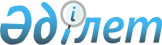 О внесении изменений и дополнения в решение от 29 декабря 2010 года № 27/229-IV "О районном бюджете на 2011-2013 годы"
					
			Утративший силу
			
			
		
					Решение Катон-Карагайского районного маслихата Восточно-Казахстанской области от 16 июня 2011 года N 29/256-IV. Зарегистрировано управлением юстиции Катон-Карагайского района Департамента юстиции Восточно-Казахстанской области 22 июня 2011 года за N 5-13-91. Утратило силу в связи с истечением срока действия (письмо Катон-Карагайского районного маслихата от 05 января 2012 года № 03)

      Сноска. Утратило силу в связи с истечением срока действия (письмо Катон-Карагайского районного маслихата от 05.01.2012 № 03).

      В соответствии со статьей 109 Бюджетного Кодекса Республики Казахстан от 4 декабря 2008 года, подпунктом 1) пункта 1 статьи 6 Закона Республики Казахстан от 23 января 2001 года «О местном государственном управлении и самоуправлении в Республике Казахстан», решением Восточно-Казахстанского областного маслихата от 8 июня 2011 года № 30/353-ІV «О внесении изменений и дополнений в решение от 24 декабря 2010 года № 26/310-IV «Об областном бюджете на 2011-2013 годы» (зарегистрировано в Реестре государственной регистрации нормативных правовых актов за номером 2546 от 14 июня 2011 года) Катон-Карагайский районный маслихат РЕШИЛ:



      1. Внести в решение Катон-Карагайского районного маслихата от 29 декабря 2010 года № 27/229-IV «О районном бюджете на 2011-2013 годы» (зарегистрировано в Реестре государственной регистрации нормативных правовых актов за номером 5-13-82, опубликовано в газетах «Арай», «Луч» от 6 января 2011 года) следующие изменения и дополнение:



      1) в пункте 1:

      подпункт 1) изложить в следующей редакции:

      «доходы – 3013417 тысяч тенге, в том числе:

      налоговые поступления – 329479 тысяч тенге;

      неналоговые поступления – 4269 тысяч тенге;

      поступления от продажи основного капитала – 7337 тысяч тенге;

      поступления официальных трансфертов – 2672332 тысяч тенге;»;

      подпункт 2) изложить в следующей редакции:

      «затраты - 3006598,3 тысяч тенге;»;

      подпункт 3) изложить в следующей редакции:

      «чистое бюджетное кредитование – 27777,7 тысяч тенге, в том числе:

      бюджетные кредиты – 28608,7 тысяч тенге;

      погашение бюджетных кредитов – 831 тысяч тенге;»;

      подпункт 5) изложить в следующей редакции:

      «сальдо по операциям с финансовыми активами – 15372 тысяч тенге;»;

      подпункт 6) изложить в следующей редакции:

      «дефицит (профицит) бюджета – - 36331 тысяч тенге;»;

      подпункт 7) изложить в следующей редакции:

      «финансирование дефицита (профицита) бюджета – 36331 тысяч тенге.»;



      2) приложения 1, 4, 5, 6, 7, 8, утвержденные решением сессии районного маслихата № 27/229-ІV от 29 декабря 2010 года, приложение 7, утвержденное решением сессии районного маслихата № 28/247-ІV от 18 марта 2011 года, изложить в новой редакции согласно приложениям 1, 2, 3, 4, 5, 6, 7 к настоящему решению;



      3) дополнить приложением 10 согласно приложению 8 к настоящему решению.



      2. Настоящее решение вводится в действие с 1 января 2011 года.      Председатель сессии,

      секретарь Катон-Карагайского

      районного маслихата                           Д. Бралинов

Приложение 1 к решению

Катон-Карагайского

районного маслихата

№ 29/256-IV от 16 июня 2011 годаПриложение 1 к решению

Катон-Карагайского

районного маслихата

№ 27/229-IV от 29 декабря 2010 года Бюджет района на 2011 год

Приложение 2 к решению

Катон-Карагайского

районного маслихата

№ 29/256-ІV от 16 июня 2011 года

 

Приложение 4 к решению

Катон-Карагайского

районного маслихата

№ 27/229-ІV от 29 декабря 2010 года Перечень бюджетных программ, финансируемых из местного бюджета

на 2011 год

Приложение 3 к решению

Катон-Карагайского

районного маслихата

№ 29/256-ІV от 16 июня 2011 года

 

Приложение 5 к решению

Катон-Карагайского

районного маслихата

№ 27/229-ІV от 29 декабря 2010 года Перечень бюджетных программ, не подлежащих секвестрированию

в процессе исполнения районного бюджета на 2011 год

Приложение 4 к решению

Катон-Карагайского

районного маслихата

№ 29/256-ІV от 16 июня 2011 годаПриложение 6 к решению

Катон-Карагайского

районного маслихата

№ 27/229-ІV от 29 декабря 2010 года Целевые текущие трансферты из областного бюджета на 2011 год

Приложение 5 к решению

Катон-Карагайского

районного маслихата

№ 29/256-ІV от 16 июня 2011 годаПриложение 7 к решению

Катон-Карагайского

районного маслихата

№ 27/229-ІV от 29 декабря 2010 года Целевые текущие трансферты и трансферты на развитие из

республиканского бюджета на 2011 год

Приложение 6 к решению

Катон-Карагайского

районного маслихата

№ 29/256-ІV от 16 июня 2011 годаПриложение 8 к решению

Катон-Карагайского

районного маслихата

№ 27/229-ІV от 29 декабря 2010 года Перечень бюджетных программ развития районного бюджета

на 2011 год с разделением на бюджетные программы, направленные

на реализацию бюджетных инвестиционных проектов (программ)

Приложение 7 к решению

Катон-Карагайского

районного маслихата

№ 29/256-ІV от 16 июня 2011 годаПриложение 7 к решению

Катон-Карагайского

районного маслихата

№ 28/247-ІV от 18 марта 2011 года Свободные остатки, сложившиеся на 1 января 2011 года

Приложение 8 к решению

Катон-Карагайского

районного маслихата

№ 29/256-ІV от 16 июня 2011 года Предусмотренные средства для реализации мер социальной

поддержки специалистам социальной сферы
					© 2012. РГП на ПХВ «Институт законодательства и правовой информации Республики Казахстан» Министерства юстиции Республики Казахстан
				КатегорияКатегорияКатегорияКатегорияСумма

на 2011 годКлассКлассКлассСумма

на 2011 годПодклассПодклассСумма

на 2011 годНаименованиеСумма

на 2011 годДоходы30134171Налоговые поступления3294791Подоходный налог на доходы1433742Индивидуальный подоходный налог1433743Социальный налог1244451Социальный налог1244454Налоги на собственность520901Налог на имущество154603Земельный налог99884Налог на транспортные средства238425Единый земельный налог28005Внутренние налоги на товары, работы и услуги68412Акцизы16583Поступления за использование природных и других ресурсов29004Сборы за ведение предпринимательской и профессиональной деятельности21535Налог на игорный бизнес1308Обязательные платежи, взимаемые за совершение юридически значимых действий и (или) выдачу документов уполномоченными на то государственными органами или должностными лицами27291Государственная пошлина27292Неналоговые поступления42691Доходы от государственной собственности18105Доходы от аренды имущества, находящегося в государственной собственности18102Поступления от реализации товаров (работ, услуг) государственными учреждениями, финансируемыми из государственного бюджета401Поступления от реализации товаров (работ, услуг) государственными учреждениями, финансируемыми из государственного бюджета404Штрафы, пени, санкции, взыскания, налагаемые государственными учреждениями, финансируемыми из государственного бюджета, а также содержащимися и финансируемыми из бюджета (сметы расходов) Национального Банка Республики Казахстан3371Штрафы, пени, санкции, взыскания, налагаемые государственными учреждениями, финансируемыми из государственного бюджета, а также содержащимися и финансируемыми из бюджета (сметы расходов) Национального Банка Республики Казахстан, за исключением поступлений от организаций нефтяного сектора3376Прочие неналоговые поступления20821Прочие неналоговые поступления20823Поступления от продажи основного капитала73371Продажа государственного имущества, закрепленного за государственными учреждениями3371Продажа государственного имущества, закрепленного за государственными учреждениями3373Продажа земли и нематериальных активов70001Продажа земли70004Поступления официальных трансфертов26723322Трансферты из вышестоящих органов государственного управления26723322Трансферты из областного бюджета2672332ИТОГО:3013417Функциональная группаФункциональная группаФункциональная группаФункциональная группаСумма

(тысяч тенге)АдминистраторАдминистраторАдминистраторСумма

(тысяч тенге)ПрограммаПрограммаСумма

(тысяч тенге)НаименованиеСумма

(тысяч тенге)II. Затраты3006598,31Государственные услуги общего характера198385112Аппарат маслихата района (города областного значения)13781001Услуги по обеспечению деятельности маслихата района (города областного значения)13652003Капитальные расходы государственных органов129122Аппарат акима района (города областного значения)48954001Услуги по обеспечению деятельности акима района47101003Капитальные расходы государственных органов1853123Аппарат акима района в городе, города районного значения, поселка, аула (села), аульного (сельского) округа111910001Услуги по обеспечению деятельности акима района в городе, города районного значения, поселка, аула (села), аульного (сельского) округа111353022Капитальные расходы государственных органов557452Отдел финансов района (города областного значения)11704001Услуги по реализации государственной политики в области исполнения и контроля за исполнением бюджета района и управления коммунальной собственностью района (города областного значения)10576003Проведение оценки имущества в целях налогообложения388004Организация работы по выдаче разовых талонов и обеспечение полноты сбора сумм от реализации разовых талонов625018Капитальные расходы государственных органов115453Отдел экономики и бюджетного планирования района (города областного значения)12036001Услуги по реализации государственной политики в области формирования и развития экономической политики, системы государственного планирования и управления района (города областного значения)11906004Капитальные расходы государственных органов1302Оборона23309122Аппарат акима района (города областного значения)23309005Мероприятия в рамках исполнения всеобщей воинской обязанности7088006Предупреждение и ликвидация чрезвычайных ситуаций масштаба района (города областного значения)162213Общественный порядок, безопасность, правовая, судебная, уголовно-исполнительная деятельность1240458Отдел жилищно-коммунального хозяйства, пассажирского транспорта и автомобильных дорог района(города областного значения)1240021Эксплуатация оборудования и средств по регулированию дорожного движения в населенных пунктах12404Образование1828127123Аппарат акима района в городе, города районного значения, поселка, аула (села), аульного (сельского) округа150991004Поддержка организаций дошкольного воспитания и обучения150725025Увеличение размера доплаты за квалификационную категорию учителям школ и воспитателям дошкольных организаций образования266471Отдел образования, физической культуры и спорта района (города областного значения)1677136004Общеобразовательное обучение1621316005Дополнительное образование для детей и юношества15599009Приобретение и доставка учебников, учебно-методических комплексов для государственных учреждений образования района (города областного значения)14964020Ежемесячные выплаты денежных средств опекунам (попечителям) на содержание ребенка сироты (детей-сирот), и ребенка (детей), оставшегося без попечения родителей10281023Обеспечение оборудованием, программным обеспечением детей-инвалидов, обучающихся на дому4000025Увеличение размера доплаты за квалификационную категорию учителям школ и воспитателям дошкольных организаций образования109766Социальная помощь и социальное обеспечение179940451Отдел занятости и социальных программ района (города областного значения)179940002Программа занятости26917004Оказание социальной помощи на приобретение топлива специалистам здравоохранения, образования, социального обеспечения, культуры и спорта в сельской местности в соответствии с законодательством Республики Казахстан11376005Государственная адресная социальная помощь22672006Жилищная помощь2573007Социальная помощь отдельным категориям нуждающихся граждан по решениям местных представительных органов37213010Материальное обеспечение детей-инвалидов, воспитывающихся и обучающихся на дому3428014Оказание социальной помощи нуждающимся гражданам на дому22350016Государственные пособия на детей до 18 лет26573017Обеспечение нуждающихся инвалидов обязательными гигиеническими средствами и предоставление услуг специалистами жестового языка, индивидуальными помощниками в соответствии с индивидуальной программой реабилитации инвалида2094001Услуги по реализации государственной политики на местном уровне в области обеспечения занятости социальных программ для населения17449021Капитальные расходы государственных органов260023Создание центров занятости5400011Оплата услуг по зачислению, выплате и доставке пособий и других социальных выплат16357Жилищно-коммунальное хозяйство360195458Отдел жилищно-коммунального хозяйства, пассажирского транспорта и автомобильных дорог района(города областного значения)123153004Обеспечение жильем отдельных категорий граждан5658012Функционирование системы водоснабжения и водоотведения104934026Организация эксплуатации тепловых сетей, находящихся в коммунальной собственности районов (городов областного значения)11535028Развитие коммунального хозяйства1026466Отдел архитектуры, градостроительства и строительства района (города областного значения)133460005Развитие коммунального хозяйства2800006Развитие системы водоснабжения101660018На развитие инженерно-коммуникационной инфраструктуры в рамках Программы занятости 202029000123Аппарат акима района в городе, города районного значения, поселка, аула (села), аульного (сельского) округа101982008Освещение улиц населенных пунктов17346009Обеспечение санитарии населенных пунктов4386010Содержание мест захоронений и погребение безродных30011Благоустройство и озеленение населенных пунктов79970014Организация водоснабжения населенных пунктов250458Отдел жилищно-коммунального хозяйства, пассажирского транспорта и автомобильных дорог района (города областного значения)1600018Благоустройство и озеленение населенных пунктов16008Культура, спорт, туризм и информационное пространство130358478Отдел внутренней политики, культуры и развития языков района (города областного значения)86723009Поддержка культурно-досуговой работы86723471Отдел образования, физической культуры и спорта района (города областного значения)6128014Проведение спортивных соревнований на районном (города областного значения) уровне622015Подготовка и участие членов сборных команд района (города областного значения) по различным видам спорта на областных спортивных соревнованиях5506478Отдел внутренней политики, культуры и развития языков района (города областного значения)37507007Функционирование районных (городских) библиотек16022008Развитие государственного языка и других языков народа Казахстана376001Услуги по реализации государственной политики на местном уровне в области информации, укрепления государственности и формирования социального оптимизма граждан, развития языков и культуры9653003Капитальные расходы государственных органов130005Проведение государственной информационной политики через средства массовой информации8143004Реализация региональных программ в сфере молодежной политики318310Сельское, водное, лесное, рыбное хозяйства, особо охраняемые природные территории, охрана окружающей среды и животного мира, земельные отношения46894460Отдел сельского хозяйства, ветеринарии и земельных отношений района (города областного значения)43331001Услуги по реализации государственной политики на местном уровне в сфере сельского хозяйства, ветеринарии и земельных отношений на территории района (города областного значения)16017015Проведение противоэпизоотических мероприятий27314453Отдел экономики и бюджетного планирования района (города областного значения)3563099Реализация мер социальной поддержки специалистов социальной сферы сельских населенных пунктов за счет целевого трансферта из республиканского бюджета356311Промышленность, архитектурная, градостроительная и строительная деятельность11523466Отдел архитектуры, градостроительства и строительства района (города областного значения)11523001Услуги по реализации государственной политики в области строительства, улучшения архитектурного облика городов, районов и населенных пунктов области и обеспечению рационального и эффективного градостроительного освоения территории района (города областного значения)7723013Разработка схем градостроительного развития территории района, генеральных планов городов районного (областного) значения, поселков и иных сельских населенных пунктов380012Транспорт и коммуникации198281123Аппарат акима района в городе, города районного значения, поселка, аула (села), аульного (сельского) округа2864013Обеспечение функционирования автомобильных дорог в городах районного значения, поселках, аулах (селах), аульных (сельских) округах2864458Отдел жилищно-коммунального хозяйства, пассажирского транспорта и автомобильных дорог района (города областного значения)195417023Обеспечение функционирования автомобильных дорог194217024Организация внутрипоселковых (внутригородских) внутрирайонных общественных пассажирских перевозок120013Прочие28327458Отдел жилищно-коммунального хозяйства, пассажирского транспорта и автомобильных дорог района (города областного значения)10377001Услуги по реализации государственной политики на местном уровне в области жилищно-коммунального хозяйства, пассажирского транспорта и автомобильных дорог 10168013Капитальные расходы государственных органов209469Отдел предпринимательства района (города областного значения)5583001Обеспечение деятельности отдела предпринимательства5453004Капитальные расходы государственных органов130452Отдел финансов района (города областного значения)3369012Резерв местного исполнительного органа района (города областного значения) 3369471Отдел образования, физической культуры и спорта района (города областного значения)7750001Услуги по обеспечению деятельности отдела образования, физической культуры и спорта7750451Отдел занятости и социальных программ района (города областного значения)1248022Поддержка частного предпринимательства в рамках программы «Дорожная карта бизнеса - 2020»124815Трансферты19,3452Отдел финансов района (города областного значения)19,3006Возврат неиспользованных (недоиспользованных) трансфертов19,3III. Чистое бюджетное кредитование27777,710Сельское, водное, лесное, рыбное хозяйство, особо охраняемые природные территории, охрана окружающей среды и животного мира, земельные отношения28608,7453Отдел экономики и бюджетного планирования района (города областного значения)28608,7006Бюджетные кредиты для реализации мер социальной поддержки специалистов социальной сферы сельских населенных пунктов28608,75Погашение бюджетных кредитов8311Погашение бюджетных кредитов8311Погашение бюджетных кредитов, выданных за счет государственного бюджета831IV. Сальдо по операциям с финансовыми активами1537213Прочие15372452Отдел финансов района (города областного значения)15372014Формирование или увеличение уставного капитала юридических лиц15372V. Дефицит (профицит) бюджета-36331,0VI. Финансирование дефицита (использование профицита) бюджета36331,07Поступления займов285771Внутренние государственные займы285772Договоры займа2857716Погашение займов831452Отдел финансов831008По договорам займа8318Остаток бюджетных средств85851Остаток бюджетных средств85851Остаток бюджетных средств8585Функциональная группаФункциональная группаФункциональная группаФункциональная группаАдминистраторАдминистраторАдминистраторПрограммаПрограммаНаименованиеII. Затраты1Государственные услуги общего характера112Аппарат маслихата района (города областного значения)001Услуги по обеспечению деятельности маслихата района (города областного значения)003Капитальные расходы государственных органов122Аппарат акима района (города областного значения)001Услуги по обеспечению деятельности акима района003Капитальные расходы государственных органов123Аппарат акима района в городе, города районного значения, поселка, аула (села), аульного (сельского) округа001Услуги по обеспечению деятельности акима района в городе, города районного значения, поселка, аула (села), аульного (сельского) округа022Капитальные расходы государственных органов452Отдел финансов района (города областного значения)001Услуги по реализации государственной политики в области исполнения и контроля за исполнением бюджета района и управления коммунальной собственностью района (города областного значения)003Проведение оценки имущества в целях налогообложения004Организация работы по выдаче разовых талонов и обеспечение полноты сбора сумм от реализации разовых талонов018Капитальные расходы государственных органов453Отдел экономики и бюджетного планирования района (города областного значения)001Услуги по реализации государственной политики в области формирования и развития экономической политики, системы государственного планирования и управления района (города областного значения)004Капитальные расходы государственных органов2Оборона122Аппарат акима района (города областного значения)005Мероприятия в рамках исполнения всеобщей воинской обязанности006Предупреждение и ликвидация чрезвычайных ситуаций масштаба района (города областного значения)3Общественный порядок, безопасность, правовая, судебная, уголовно-исполнительная деятельность458Отдел жилищно-коммунального хозяйства, пассажирского транспорта и автомобильных дорог района (города областного значения)021Эксплуатация оборудования и средств по регулированию дорожного движения в населенных пунктах4Образование123Аппарат акима района в городе, города районного значения, поселка, аула (села), аульного (сельского) округа004Поддержка организаций дошкольного воспитания и обучения025Увеличение размера доплаты за квалификационную категорию учителям школ и воспитателям дошкольных организаций образования471Отдел образования, физической культуры и спорта района (города областного значения)004Общеобразовательное обучение005Дополнительное образование для детей и юношества009Приобретение и доставка учебников, учебно-методических комплексов для государственных учреждений образования района (города областного значения)020Ежемесячные выплаты денежных средств опекунам (попечителям) на содержание ребенка сироты (детей-сирот), и ребенка (детей), оставшегося без попечения родителей023Обеспечение оборудованием, программным обеспечением детей-инвалидов, обучающихся на дому025Увеличение размера доплаты за квалификационную категорию учителям школ и воспитателям дошкольных организаций образования6Социальная помощь и социальное обеспечение451Отдел занятости и социальных программ района (города областного значения)002Программа занятости004Оказание социальной помощи на приобретение топлива специалистам здравоохранения, образования, социального обеспечения, культуры и спорта в сельской местности в соответствии с законодательством Республики Казахстан005Государственная адресная социальная помощь006Жилищная помощь007Социальная помощь отдельным категориям нуждающихся граждан по решениям местных представительных органов010Материальное обеспечение детей-инвалидов, воспитывающихся и обучающихся на дому014Оказание социальной помощи нуждающимся гражданам на дому016Государственные пособия на детей до 18 лет017Обеспечение нуждающихся инвалидов обязательными гигиеническими средствами и предоставление услуг специалистами жестового языка, индивидуальными помощниками в соответствии с индивидуальной программой реабилитации инвалида001Услуги по реализации государственной политики на местном уровне в области обеспечения занятости социальных программ для населения021Капитальные расходы государственных органов023Создание центров занятости011Оплата услуг по зачислению, выплате и доставке пособий и других социальных выплат7Жилищно-коммунальное хозяйство458Отдел жилищно-коммунального хозяйства, пассажирского транспорта и автомобильных дорог района(города областного значения)004Обеспечение жильем отдельных категорий граждан012Функционирование системы водоснабжения и водоотведения026Организация эксплуатации тепловых сетей, находящихся в коммунальной собственности районов (городов областного значения)028Развитие коммунального хозяйства466Отдел архитектуры, градостроительства и строительства района (города областного значения)005Развитие коммунального хозяйства 006Развитие системы водоснабжения018На развитие инженерно-коммуникационной инфраструктуры в рамках "Программы занятости 2020"123Аппарат акима района в городе, города районного значения, поселка, аула (села), аульного (сельского) округа008Освещение улиц населенных пунктов009Обеспечение санитарии населенных пунктов010Содержание мест захоронений и погребение безродных011Благоустройство и озеленение населенных пунктов014Организация водоснабжения населенных пунктов458Отдел жилищно-коммунального хозяйства, пассажирского транспорта и автомобильных дорог района (города областного значения)018Благоустройство и озеленение населенных пунктов8Культура, спорт, туризм и информационное пространство478Отдел внутренней политики, культуры и развития языков района (города областного значения)009Поддержка культурно-досуговой работы471Отдел образования, физической культуры и спорта района (города областного значения)014Проведение спортивных соревнований на районном (города областного значения) уровне015Подготовка и участие членов сборных команд района (города областного значения) по различным видам спорта на областных спортивных соревнованиях478Отдел внутренней политики, культуры и развития языков района (города областного значения)007Функционирование районных (городских) библиотек008Развитие государственного языка и других языков народа Казахстана001Услуги по реализации государственной политики на местном уровне в области информации, укрепления государственности и формирования социального оптимизма граждан, развития языков и культуры003Капитальные расходы государственных органов005Проведение государственной информационной политики через средства массовой информации.004Реализация региональных программ в сфере молодежной политики10Сельское, водное, лесное, рыбное хозяйства, особо охраняемые природные территории, охрана окружающей среды и животного мира, земельные отношения460Отдел сельского хозяйства, ветеринарии и земельных отношений района (города областного значения)001Услуги по реализации государственной политики на местном уровне в сфере сельского хозяйства, ветеринарии и земельных отношений на территории района (города областного значения)015Проведение противоэпизоотических мероприятий453Отдел экономики и бюджетного планирования района (города областного значения)099Реализация мер социальной поддержки специалистов социальной сферы сельских населенных пунктов за счет целевого трансферта из республиканского бюджета11Промышленность, архитектурная, градостроительная и строительная деятельность466Отдел архитектуры, градостроительства и строительства района (города областного значения)001Услуги по реализации государственной политики в области строительства, улучшения архитектурного облика городов, районов и населенных пунктов области и обеспечению рационального и эффективного градостроительного освоения территории района (города областного значения)013Разработка схем градостроительного развития территории района, генеральных планов городов районного (областного) значения, поселков и иных сельских населенных пунктов12Транспорт и коммуникации123Аппарат акима района в городе, города районного значения, поселка, аула (села), аульного (сельского) округа013Обеспечение функционирования автомобильных дорог в городах районного значения, поселках, аулах (селах), аульных (сельских) округах458Отдел жилищно-коммунального хозяйства, пассажирского транспорта и автомобильных дорог района (города областного значения)023Обеспечение функционирования автомобильных дорог024Организация внутрипоселковых (внутригородских) внутрирайонных общественных пассажирских перевозок13Прочие458Отдел жилищно-коммунального хозяйства, пассажирского транспорта и автомобильных дорог района (города областного значения)001Услуги по реализации государственной политики на местном уровне в области жилищно-коммунального хозяйства, пассажирского транспорта и автомобильных дорог013Капитальные расходы государственных органов469Отдел предпринимательства района (города областного значения)001Обеспечение деятельности отдела предпринимательства004Капитальные расходы государственных органов452Отдел финансов района (города областного значения)012Резерв местного исполнительного органа района (города областного значения)471Отдел образования, физической культуры и спорта района (города областного значения)001Услуги по обеспечению деятельности отдела образования, физической культуры и спорта451Отдел занятости и социальных программ района (города областного значения)022Поддержка частного предпринимательства в рамках программы «Дорожная карта бизнеса - 2020»15Трансферты452Отдел финансов района (города областного значения)006Возврат неиспользованных (недоиспользованных) трансфертовIII. Чистое бюджетное кредитование10Сельское, водное, лесное, рыбное хозяйство, особо охраняемые природные территории, охрана окружающей среды и животного мира, земельные отношения453Отдел экономики и бюджетного планирования района (города областного значения)006Бюджетные кредиты для реализации мер социальной поддержки специалистов социальной сферы сельских населенных пунктов5Погашение бюджетных кредитов1Погашение бюджетных кредитов1Погашение бюджетных кредитов выданных за счет государственного бюджетаIV. Сальдо по операциям с финансовыми активами13Прочие452Отдел финансов района (города областного значения)014Формирование или увеличение уставного капитала юридических лицV. Дефицит (профицит) бюджетаVI. Финансирование дефицита (использование профицита) бюджета7Поступления займов1Внутренние государственные займы2Договоры займа16Погашение займов452Отдел финансов008По договорам займа8Остаток бюджетных средств1Остаток бюджетных средств1Остаток бюджетных средствФункциональная группаФункциональная группаФункциональная группаФункциональная группаСуммаАдминистраторАдминистраторАдминистраторСуммаПрограммаПрограммаСуммаНаименованиеСумма4Образование1621316471Отдел образования, физической культуры и спорта района (города областного значения)1621316004Общеобразовательное обучение1621316Всего1621316Функциональная группаФункциональная группаФункциональная группаФункциональная группаСумма

(тысяч тенге)АдминистраторАдминистраторАдминистраторСумма

(тысяч тенге)ПрограммаПрограммаСумма

(тысяч тенге)НаименованиеСумма

(тысяч тенге)II. Затраты31951302Оборона13221122Аппарат акима района (города областного значения)13221006Предупреждение и ликвидация чрезвычайных ситуаций масштаба района (города областного значения)1322104Образование58916123Аппарат акима района в городе, города районного значения, поселка, аула (села), аульного (сельского) округа46060004Поддержка организаций дошкольного воспитания и обучения46060471Отдел образования, физической культуры и спорта района (города областного значения)12856004Общеобразовательное обучение1285606Социальная помощь и социальное обеспечение34041451Отдел занятости и социальных программ района (города областного значения)34041007Социальная помощь отдельным категориям нуждающихся граждан по решениям местных представительных органов3404107Жилищно-коммунальное хозяйство133377466Отдел архитектуры, градостроительства и строительства района (города областного значения)26207006Развитие системы водоснабжения26207458Отдел жилищно-коммунального хозяйства, пассажирского транспорта и автомобильных дорог района (города областного значения)69720012Функционирование системы водоснабжения и водоотведения69720123Аппарат акима района в городе, города районного значения, поселка, аула (села), аульного (сельского) округа37450011Благоустройство и озеленение населенных пунктов3745008Культура, спорт, туризм и информационное пространство19970478Отдел внутренней политики, культуры и развития языков района (города областного значения)19970009Поддержка культурно-досуговой работы17747004Реализация региональных программ в сфере молодежной политики222312Транспорт и коммуникации55732458Отдел жилищно-коммунального хозяйства, пассажирского транспорта и автомобильных дорог района (города областного значения)55732023Обеспечение функционирования автомобильных дорог5573213Прочие4256452Отдел финансов района (города областного значения)4256014Формирование или увеличение уставного капитала юридических лиц4256Всего затраты319513Функциональная группаФункциональная группаФункциональная группаФункциональная группаСумма

(тысяч тенге)АдминистраторАдминистраторАдминистраторСумма

(тысяч тенге)ПрограммаПрограммаСумма

(тысяч тенге)НаименованиеСумма

(тысяч тенге)II. Затраты32939204Образование94997123Аппарат акима района в городе, города районного значения, поселка, аула (села), аульного (сельского) округа6004004Поддержка организаций дошкольного воспитания и обучения5738025Увеличение размера доплаты за квалификационную категорию учителям школ и воспитателям дошкольных организаций образования266471Отдел образования, физической культуры и спорта района (города областного значения)88993004Общеобразовательное обучение63736020Ежемесячные выплаты денежных средств опекунам (попечителям) на содержание ребенка сироты (детей-сирот), и ребенка (детей), оставшегося без попечения родителей10281023Обеспечение оборудованием, программным обеспечением детей-инвалидов, обучающихся на дому4000025Увеличение размера доплаты за квалификационную категорию учителям школ и воспитателям дошкольных организаций образования1097606Социальная помощь и социальное обеспечение16973451Отдел занятости и социальных программ района (города областного значения)16973002Программа занятости7293014Оказание социальной помощи нуждающимся гражданам на дому4280023Создание центров занятости540007Жилищно-коммунальное хозяйство102453466Отдел архитектуры, градостроительства и строительства района (города областного значения)102453006Развитие системы водоснабжения73453018На развитие инженерно-коммуникационной инфраструктуры в рамках Программы занятости 20202900010Сельское, водное, лесное, рыбное хозяйство, особо охраняемые природные территории, охрана окружающей среды и животного мира, земельные отношения59454460Отдел сельского хозяйства, ветеринарии и земельных отношений района (города областного значения)27314015Проведение противоэпизоотических мероприятий27314453Отдел экономики и бюджетного планирования района (города областного значения)32140006Бюджетные кредиты для реализации мер социальной поддержки специалистов социальной сферы сельских населенных пунктов28577099Реализация мер социальной поддержки специалистов социальной сферы сельских населенных пунктов за счет целевого трансферта из республиканского бюджета356312Транспорт и коммуникации54267458Отдел жилищно-коммунального хозяйства, пассажирского транспорта и автомобильных дорог района (города областного значения)54267023Обеспечение функционирования автомобильных дорог5426713Прочие1248451Отдел занятости и социальных программ района (города областного значения)1248022Поддержка частного предпринимательства в рамках программы «Дорожная карта бизнеса - 2020»1248Всего затраты329392Функциональная группаФункциональная группаФункциональная группаФункциональная группаСумма

(тысяч тенге)АдминистраторАдминистраторАдминистраторСумма

(тысяч тенге)ПрограммаПрограммаСумма

(тысяч тенге)НаименованиеСумма

(тысяч тенге)II. Затраты1822677Жилищно-коммунальное хозяйство134486466Отдел архитектуры, градостроительства и строительства района (города областного значения)133460005Развитие коммунального хозяйства2800006Развитие системы водоснабжения101660018на развитие инженерно-коммуникационной инфраструктуры в рамках Программы занятости 202029000458Отдел жилищно-коммунального хозяйства, пассажирского транспорта и автомобильных дорог района(города областного значения)1026028На развитие коммунального хозяйства102610Сельское, водное, лесное, рыбное хозяйства, особо охраняемые природные территории, охрана окружающей среды и животного мира, земельные отношения28608,7453Отдел экономики и бюджетного планирования района (города областного значения)28608,7006Бюджетные кредиты для реализации мер социальной поддержки специалистов социальной сферы сельских населенных пунктов28608,711Промышленность, архитектурная, градостроительная и строительная деятельность3800466Отдел архитектуры, градостроительства и строительства района (города областного значения)3800013Разработка схем градостроительного развития территории района, генеральных планов городов районного (областного) значения, поселков и иных сельских населенных пунктов380013Прочие15372452Отдел финансов района (города областного значения)15372014Формирование или увеличение уставного капитала юридических лиц15372Всего затраты182266,7Функциональная группаФункциональная группаФункциональная группаФункциональная группаСумма

(тысяч тенге)АдминистраторАдминистраторАдминистраторСумма

(тысяч тенге)ПрограммаПрограммаСумма

(тысяч тенге)НаименованиеСумма

(тысяч тенге)II. Затраты858504Образование6814123Аппарат акима района в городе, города районного значения, поселка, аула (села), аульного (сельского) округа6814004Поддержка организаций дошкольного воспитания и обучения681410Сельское, водное, лесное, рыбное хозяйства, особо охраняемые природные территории, охрана окружающей среды и животного мира, земельные отношения31,7453Отдел экономики и бюджетного планирования района (города областного значения)31,7006Реализация мер социальной поддержки специалистов социальной сферы сельских населенных пунктов за счет целевого трансферта из республиканского бюджета31,712Транспорт и коммуникации1720458Отдел жилищно-коммунального хозяйства, пассажирского транспорта и автомобильных дорог района(города областного значения)1720023Обеспечение функционирования автомобильных дорог172015Трансферты19,3452Отдел финансов района (города областного значения)19,3006Возврат неиспользованных (недоиспользованных) трансфертов19,3Всего затраты8585Функциональная группаФункциональная группаФункциональная группаФункциональная группаСумма

(тысяч тенге)АдминистраторАдминистраторАдминистраторСумма

(тысяч тенге)ПрограммаПрограммаСумма

(тысяч тенге)НаименованиеСумма

(тысяч тенге)II. Затраты32171,710Сельское, водное, лесное, рыбное хозяйства, особо охраняемые природные территории, охрана окружающей среды и животного мира, земельные отношения32171,7453Отдел экономики и бюджетного планирования района (города областного значения)32171,7006Бюджетные кредиты для реализации мер социальной поддержки специалистов социальной сферы сельских населенных пунктов28608,7099Реализация мер социальной поддержки специалистов социальной сферы сельских населенных пунктов за счет целевого трансферта из республиканского бюджета3563Всего затраты32171,7